The Crown Hotel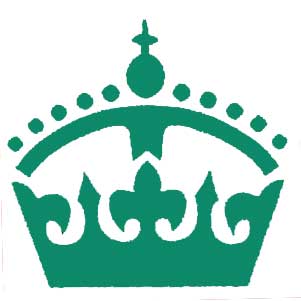 Child menuJumbo fish finger (gf)Slice of ham and fried egg (gf)Grilled chicken breast (gf) All served with chips and peas or beansPork sausages with mashed potato, onion gravy and peas or beans (gf)Beef burger or vegan burger in brioche bun with chips (gf*) add cheese slice £1Cheese and tomato pizza slices with chips (v)Pasta with tomato sauce and grated cheddar cheese (v,gf*)      add diced chicken £2£11.50 per meal(gf) = Gluten free     (gf*) = Gluten free option available(V) = Vegetarian      (V*) = Vegan option available* Menu items may contain or come into contact with WHEAT, EGGS, PEANUTS, TREE NUTS and MILK. Please speak with a member of staff about the ingredients in your meal before placing your order